Výlov rybníka Autor: Michaela Čermáková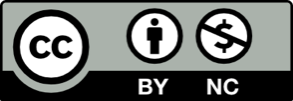 Toto dílo je licencováno pod licencí Creative Commons [CC BY-NC 4.0]. Licenční podmínky navštivte na adrese [https://creativecommons.org/choose/?lang=cs]. Video: Výlov rybníka RožmberkNacházíme se u českého rybníka Rožmberk, kde právě probíhá výlov různých druhů ryb. Stejně jako rybáři ve videu budeme z rybníka i my tahat různé úlovky a třídit je. V našem případě to místo ryb budou pojmy a informace, které zazněly ve videu.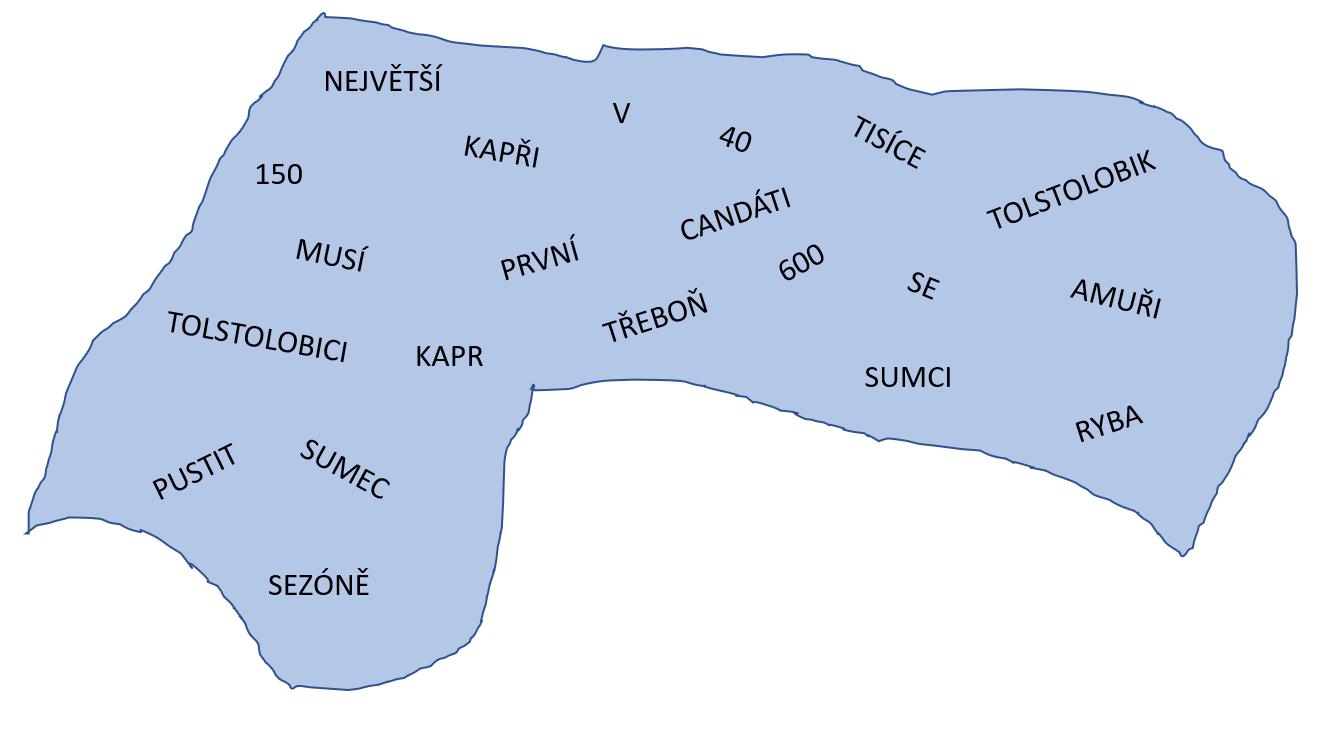 Vytáhni z našeho rybníka tři informace o rybníku Rožmberk.Kolik hektarů měří?U jakého města se nachází?Čím je v České republice speciální?Rybářům ve videu prošlo rukama při třídění mnoho ryb. Tobě stačí vylovit dvě slova.Kolik zhruba kusů ryb prošlo rybářům rukama?Kolik tun ryb bylo vyloveno?Chyť do svých rybářských sítí pět druhů ryb, které vylovili i rybáři ve videu.Vylov jméno ryby, která je podle videa naším nejčastějším rybím zástupcem.Pokud dobře napneš sítě, podaří se ti možná také vytáhnout dvě informace o speciálním úlovku třeboňských rybářů, který se jim podařil poprvé.Jak se ryba jmenuje?Kolik vážila kilogramů?Pokud budeš pozorný/a, najdeš i název bílé ryby, kterou rybáři pustili zpátky do rybníka.Na závěr by vám v rybníku mělo zbýt sedm slov. Po vylovení z nich zkuste vytvořit větu popisující rybářský zvyk, který se dodržuje na začátku sezóny, aby měl rybář po celý rok při chytání štěstí.